Tisztelt Képviselő-testület!Az önkormányzat vagyonáról és a vagyongazdálkodás szabályairól szóló 30/2004. (VI.25.) számú önk. rendelet 29. § (1) bekezdése értelmében a nem lakás céljára szolgáló helységek bérbeadása pályázattal és közvetlen bérlő kijelöléssel történhet. Az 5200 Törökszentmiklós, Köztársaság utca 16/a. szám alatt bejegyzett Fóliasátor Bt. kérelmet nyújtott be az 5200 Törökszentmiklós, Kossuth Lajos utca 129. szám alatti 15 m2 alapterületű ingatlan bérletére vonatkozóan. A helységben gyermek ruhaneműk árusítását szeretné végezni.A bérlőként feltüntetett Bt. a Céginformációs portálon megtalálható, a tárolt cégkivonat mellékelve. A bérlő jelöltnek, valamint a képviseletére jogosult Molnár Roland Sándornak az Önkormányzattal szembeni fennálló tartozása nincs. A helyi rendeletünk vonatkozó rendelkezései értelmében a bérbeadásról a Tisztelt Képviselő-testület jogosult dönteni.A pályázó 2016. február 26. napjától, 5 év időtartamra, 2021. február 25. napjáig kívánja az ingatlant bérelni.Bérleti díj: 30.000,- Ft/hó + ÁFA.Pályázó adatai:Név: Fóliasátor Bt.Képviselő neve: Molnár Roland SándorSzékhelye: 5200 Törökszentmiklós, Köztársaság u 16/A.Adószám: 22391692-2-16Cégjegyzék száma: 16-06-010163Tisztelt Képviselő Testület!Kérem a  fenti előterjesztés megvitatását és a mellékelt határozati javaslat elfogadását. Törökszentmiklós, 2016. február 16.                                                                                                                    Markót Imre                                                                                                                    Polgármester___ /2016. ( ___ ) K.t számú Határozat:Az 5200 Törökszentmiklós Kossuth Lajos u. 129. szám alatt lévő ingatlan bérlő kijelöléséről és bérleti szerződés megkötéséről Törökszentmiklós Városi Önkormányzat Képviselő-testülete, a 30/2004. (VI.25.) önk. rendeletben biztosított jogkörében eljárva az alábbi döntést hozta:A kizárólagos tulajdonát képező 5200 Törökszentmiklós, Kossuth Lajos u. 129. szám alatt található 15 m2 nagyságú üzlethelyiség bérlőjéül  2021. február 25. napjáig, 5 éves határozott időtartamra az 5200 Törökszentmiklós, Köztársaság utca 16/a. szám alatt bejegyzett Fóliasátor Bt.-t jelöli ki. Az ingatlan bérleti díja: 30.000,- Ft/hó + ÁFA, azaz Harmincezer forint/hó + ÁFA.A bérleti szerződést a 30/2004. (VI.25.) Önk. rendelet alapján kell megkötni.A Törökszentmiklós Városi Önkormányzat Képviselő-testülete felhatalmazza Markót Imre polgármestert a bérleti szerződés aláírására.Felelős: Kovács Béla intézményvezetőHatáridő: 2016. február 27.Fentiekről értesítést nyernek:Markót Imre polgármesterFejes Tibor alpolgármesterdr. Majtényi Erzsébet jegyzőVárosellátó SzolgálatKözpénzügyi osztályIrattár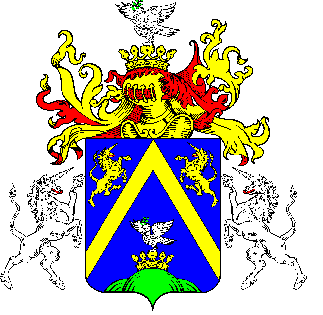 6.TÖRÖKSZENTMIKLÓS VÁROS POLGÁRMESTERÉTŐLTÖRÖKSZENTMIKLÓS VÁROS POLGÁRMESTERÉTŐLELŐTERJESZTÉSELŐTERJESZTÉSA Képviselő-testület 2016. február 25. napján tartandó nyilvános ülésre.A Képviselő-testület 2016. február 25. napján tartandó nyilvános ülésre.Előterjesztő megnevezése: Markót ImreIktatószám: 2-27/2016. F-1.Tárgy: Az 5200 Törökszentmiklós, Kossuth Lajos u. 129. szám alatti üzlethelység bérbeadása Előterjesztés jellege:Rendelet-tervezet, Határozat-tervezet, Tájékoztató, BeszámolóDöntéshozatal:Egyszerű többségMelléklet: 1 db határozat-tervezetKészítette:Kovács Béla intézményvezetőBalogh Emese vagyongazdálkodási ügyintézőVéleményezésre megküldve: Pénzügyi és Városfejlesztési BizottságTörvényességi véleményezésre bemutatva:2016. február 15.